UNIVERSIDAD TECNOLÓGICA NACIONALFACULTAD REGIONAL RECONQUISTA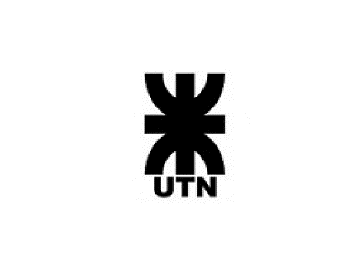 PLANIFICACIÓN DE CÁTEDRA AÑO 2023.CARRERA: Tecnicatura Universitaria en Higiene y Seguridad en el Trabajo.ASIGNATURA: Relaciones humanas II.RÉGIMEN DEL CURSADO: cuatrimestral.CARGA HORARIA: 3 hs semanales.CORRELATIVIDADES: Relaciones humanas I.PROFESORA: Moglia, María Magdalena.1. Fundamentación de la asignatura.El ser humano, por su característica eminentemente social, transita por grupos desde que nace hasta que muere. Aun cuando sus necesidades (físicas, emocionales, de autorrealización) las satisface a través de relaciones interpersonales, éstas tienen un marco grupal.Esta materia permitirá profundizar contenidos trabajados en Relaciones Humanas I, y, partiendo desde la óptica del Paradigma de la complejidad hacer foco en las organizaciones y en los grupos que en estas se constituyen, ámbito de trabajo de los/as futuros/as técnicos/as. En el desempeño laboral cotidiano, el ser humano interactúa con otras personas. Por este motivo es fundamental conocer la importancia del recurso humano y valorarlo, aprender a comunicar, a comprender conductas desde una mirada analítica y adquirir herramientas para mejorar la interacción dentro de la organización, apuntando a lograr la sinergia de los equipos de trabajo. 2. Objetivos de la materia.• Generales:Que los y las estudiantes conozcan el funcionamiento de los grupos humanos para realizar un análisis más acabado de las relaciones que se establecen en el ámbito laboral y social, que les permita intervenir fomentando las buenas relaciones humanas en las organizaciones donde desempeñen su tarea como profesional.• Específicos:UNIDAD 1 Caracterizar las relaciones humanas en entornos de trabajo y analizar situaciones frecuentes en dicho entorno.Valorar la importancia de concretar buenas relaciones humanas en el trabajo.Conocer la evolución del concepto de Factor humano a través del tiempo.UNIDAD 2Comprender el concepto de conducta atendiendo a la policausalidad de la misma. Identificar las influencias sociales en la conducta de cada sujeto.Reconocer la influencia de las percepciones individuales en las relaciones personales y laborales.Caracterizar el comportamiento organizacional y definir su relación con el comportamiento individual.UNIDAD 3Comprender la importancia que tienen los grupos para el ser humano y para las organizaciones.Tener un acercamiento a la dinámica y estructura grupal.Definir trabajo en equipo y reconocer los beneficios que provee a la organización y sus miembros.Adquirir nociones de resolución de conflictos y aplicarlas a casos de análisis.Conocer técnicas de coordinación grupal que pueden aplicarse en los ambientes laborales para mejorar el funcionamiento de las relaciones humanas.UNIDAD 4Profundizar en el proceso de comunicación humana y reconocer la importancia de este en las organizaciones.Incorporar técnicas de comunicación eficaz y habilidades sociales.Conocer la función de las RRPP en la organización y su importancia dentro de la comunicación institucional.3. Programa sintético.Contenidos mínimos: Concepto de Relaciones PúblicasConcepciones en materia de Relaciones HumanasFases históricas en el concepto del Factor Humano Conformación de grupos sociales Marco referencial de las conductas Análisis de conductas grupales Técnicas de Comunicación social4. Programa analítico Concepciones en Materia de Relaciones Humanas. Las relaciones humanas en el entorno laboral. Fases históricas en el concepto de Factor humano: Diversas concepciones de hombre y la relación con las teorías de administración. Características del FH.Concepto de conducta. Factores determinantes. Policausalidad de la conducta. Aspecto energético y aspecto cognitivo. Motivación. Actitudes y valores. Emociones y sentimientos. Adaptación social. Cognición social. Percepción individual y organizacional. Comportamiento organizacional. Concepto de grupo y clasificación. Estructura y dinámica grupal. Interacción. Cohesión. Liderazgo. El grupo y las organizaciones: trabajo en equipo y sinergia. Análisis de las conductas grupales: influencia social, resistencia al cambio, comunicación grupal. Toma de decisiones.Definición de conflicto. El conflicto en la organización y sus principales causas. Enfoque sistémico de resolución de conflictos. Técnicas de resolución de conflictos y de coordinación grupal. Inteligencia emocional y autoestima. Empowerment. Relaciones humanas intergeneracionales.La comunicación como hecho social. Barreras. Lo paralingüístico. Comunicación eficaz y habilidades sociales. Dimensión organizacional de la comunicación. Las Relaciones públicas y su función estratégica en la comunicación.5. Metodología de enseñanza.Cada unidad se abordará desde una modalidad teórico – práctica en clases presenciales. Las mismas tendrán exposiciones, espacio para consultas y actividades individuales y grupales. Habrá exposiciones teóricas del docente y actividades de lectura por parte de los estudiantes, así como un espacio de intercambio que permita la participación de éstos por medio de la expresión de sus dudas o de sus opiniones, y la posibilidad de relacionar conceptos trabajados con conocimientos adquiridos previamente. La práctica estará caracterizada por actividades de iniciación y actividades de aplicación de los contenidos teóricos, ejemplos, envío de películas y análisis de casos prácticos. Para afianzar la relación entre la teoría y la práctica se realizarán trabajos prácticos que serán presentados de forma escrita y/o a través de una exposición oral. Será necesario contar con el material preparado por el docente (previamente leído) para aprovechar cada encuentro. De ser posible se preverá una instancia final de resumen y revisión de los temas antes de la instancia parcial. 6. Metodología de evaluación.Para ser incluido en la Lista de Alumnos Regulares/ Cursada aprobada al finalizar el curso, el alumno deberá haber cumplido los siguientes requisitos: 1) Asistencia a por lo menos el 75% de las clases dictadas. 2) Presentación de los trabajos prácticos en tiempo y forma y aprobación de los mismos con un mínimo de 4 (cuatro). Las fechas límites de presentación de cada trabajo práctico se acordarán durante el desarrollo de cada unidad. 3) Aprobar la evaluación parcial o su recuperatorio con por lo menos un 60% del total de puntos considerado en cada evaluación.Para lograr la Promoción directa, el alumno deberá asistir al 75% de las clases, así como alcanzar un promedio de calificación de 6 (seis)/ 80% de los contenidos en los parciales realizados y trabajos de entrega obligatoria. Al finalizar la cursada se realizará un coloquio breve sobre un tema a elección.Instrumentos: Se realizará evaluación diagnóstica al inicio del año para analizar qué conocimientos previos poseen los alumnos. Asimismo, realizaremos evaluación de proceso, durante la cursada, en función de la participación en clase y trabajos propuestos. A fin de reforzar el proceso de enseñanza aprendizaje se proponen trabajos prácticos de entrega obligatoria, tanto individuales como grupales. Se tomará una evaluación parcial escrita, con su correspondiente recuperatorio a la semana siguiente de la fecha del parcial.En el caso de la evaluación final: a) La modalidad podrá ser escrita u oral, se aprobará con un 60% de los puntos considerados en la evaluación. En cada instancia deberá notarse la relación de conceptos y la proporción de ejemplos. Se observará capacidad de análisis y síntesis, y el uso adecuado de conceptos.7. Recursos didácticos a usar como apoyo al proceso de enseñanza.Material de cátedra, videos, presentaciones power point, casos de análisis, pizarrón. 8. Cronograma estimado de clases por unidad temática.La materia se dictará durante aproximadamente 16 clases de 3 hs. (teniendo en cuenta feriados, exámenes, recuperatorios y otras actividades que impliquen suspensión del cursado) Se prevé una duración de 4 clases para cada unidad (tiempo estimado, sujeto a modificación), donde se incluye el dictado del contenido teórico y la realización de actividades prácticas. 9. BibliografíaLibros: Anzieu, Didier; Martín, J. Y. La Dinámica de los grupos pequeños.Bleger, J. Psicología de la conducta.Castoriadis, Cornelius. La alienación y lo imaginario, en: La institución imaginaria de la sociedad. Chiavenato Idalverto. Administración de Recursos Humanos. Chiavenato Idalverto. Introducción a la teoría general de la Administración. Dejours, Crhistophe. Factor humano. Gardner, Howard. Las inteligencias múltiples. Goleman, Daniel. La inteligencia emocional en la empresa.Kaminski, Gregorio. Sagas institucionales, en: Dispositivos institucionales. Democracia y autoritarismo en los problemas institucionales.Moscovici, Serge. Manual de Psicología Social. Robbins, Stephen. Comportamiento organizacional. Surdo, Eduardo. La magia del trabajo en equipo.